Reported by: ____________________________________Telephone: ____________________ Date: ________________Definitions and Instructions on ReportingReport Quantity Received and Value per Unit on a Pay-Weight Basis: The term "pay-weight" refers to the quantity of the product delivered and paid for at the rate (or rates) specified in contracts or purchase agreements. Culls and rejects received, but considered to be of no value (including that tonnage for which the grower received a nominal amount, such as $1 a ton in lieu of the return of dockage), should not be included in this report. Processors who establish tolerances for culls and rejects should report the tonnage, which was paid for at the contract rate and should deduct only the dockage for culls and rejects in excess of the prescribed tolerance.Value Per Unit: Value per unit is defined as all payments to growers plus the cost of such materials and services listed below which you provided to get the raw commodity to your plant receiving door.Materials and Services Furnished by Processors: In reporting the average value per unit, include costs of the following materials and services furnished without charge to growers and in excess of grower charges. Preparation, planting and cultivation, including depreciation and repair on equipment.Seeds or plant costs not deducted, including distribution.Weed, insect or disease control (including survey, equipment, application and materials).Harvesting costs, including cost of operation, depreciation, repair, and moving equipment, and labor procurement.Delivery cost to the processing plant door, including payment to hired truckers, cost of company trucks, and grower hauling allowances.Container cost, including upkeep, losses, storage, and transportation.Field receiving station cost if located off plant premises (receiving, weighing, loading, etc.).Passed acreage if paid for.Inspection and grading costs. (Include only if used in purchase of raw product.)Icing and hydrocooling prior to delivery to plant.Association service fees if not deducted from grower payment.Other costs to processing plant door.	(Do not include brokerage, cost of field people or other buying expenses.)Report by Cooperatives: For cooperatives, the average value per unit reported should reflect total payments to growers plus such other costs in Item 3 above for the quantity delivered as defined in 1 above. Do not include dividends paid growers that are based on capital stock ownership. If all payments have not been made to growers, please estimate the average total payments to growers in arriving at per unit value as defined in 2 above. Label it "Estimate" and indicate date when final figures should be available. We will write you at that time for your final average value per unit.GRAPE PROCESSING INQUIRY – 2015 CROP OMB No. 0535-0039  Approval Expires: 8/31/2016Project Code: 134  QID: 123470SMetaKey: 3470OMB No. 0535-0039  Approval Expires: 8/31/2016Project Code: 134  QID: 123470SMetaKey: 3470OMB No. 0535-0039  Approval Expires: 8/31/2016Project Code: 134  QID: 123470SMetaKey: 3470OMB No. 0535-0039  Approval Expires: 8/31/2016Project Code: 134  QID: 123470SMetaKey: 3470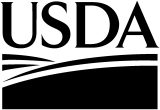 United StatesDepartment of Agriculture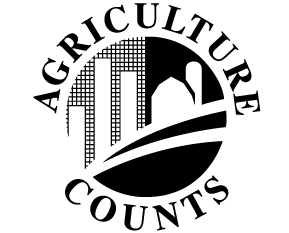 NATIONALAGRICULTURALSTATISTICSSERVICEUSDA/NASS – OhioGreat Lakes RegionP.O. Box 30239Lansing, MI  48909-7739Phone:  800-453-7501 Fax:  855-270-2709e-mail:  NASSRFOGLR@nass.usda.gov USDA/NASS – OhioGreat Lakes RegionP.O. Box 30239Lansing, MI  48909-7739Phone:  800-453-7501 Fax:  855-270-2709e-mail:  NASSRFOGLR@nass.usda.gov USDA/NASS – OhioGreat Lakes RegionP.O. Box 30239Lansing, MI  48909-7739Phone:  800-453-7501 Fax:  855-270-2709e-mail:  NASSRFOGLR@nass.usda.gov Please make corrections to name, address and ZIP Code, if necessary.Please make corrections to name, address and ZIP Code, if necessary.Please make corrections to name, address and ZIP Code, if necessary.Please make corrections to name, address and ZIP Code, if necessary.Please make corrections to name, address and ZIP Code, if necessary.Please make corrections to name, address and ZIP Code, if necessary.The information you provide will be used for statistical purposes only. In accordance with the Confidential Information Protection provisions of Title V, Subtitle A, Public Law 107–347 and other applicable Federal laws, your responses will be kept confidential and will not be disclosed in identifiable form to anyone other than employees or agents. By law, every employee and agent has taken an oath and is subject to a jail term, a fine, or both if he or she willfully discloses ANY identifiable information about you or your operation.  Response is voluntary.According to the Paperwork Reduction Act of 1995, an agency may not conduct or sponsor, and a person is not required to respond to, a collection of information unless it displays a valid OMB control number. The valid OMB control number for this information collection is 0535-0039.  The time required to complete this information collection is estimated to average 15 minutes per response, including the time for reviewing instructions, searching existing data sources, gathering and maintaining the data needed, and completing and reviewing the collection of information.The information you provide will be used for statistical purposes only. In accordance with the Confidential Information Protection provisions of Title V, Subtitle A, Public Law 107–347 and other applicable Federal laws, your responses will be kept confidential and will not be disclosed in identifiable form to anyone other than employees or agents. By law, every employee and agent has taken an oath and is subject to a jail term, a fine, or both if he or she willfully discloses ANY identifiable information about you or your operation.  Response is voluntary.According to the Paperwork Reduction Act of 1995, an agency may not conduct or sponsor, and a person is not required to respond to, a collection of information unless it displays a valid OMB control number. The valid OMB control number for this information collection is 0535-0039.  The time required to complete this information collection is estimated to average 15 minutes per response, including the time for reviewing instructions, searching existing data sources, gathering and maintaining the data needed, and completing and reviewing the collection of information.The information you provide will be used for statistical purposes only. In accordance with the Confidential Information Protection provisions of Title V, Subtitle A, Public Law 107–347 and other applicable Federal laws, your responses will be kept confidential and will not be disclosed in identifiable form to anyone other than employees or agents. By law, every employee and agent has taken an oath and is subject to a jail term, a fine, or both if he or she willfully discloses ANY identifiable information about you or your operation.  Response is voluntary.According to the Paperwork Reduction Act of 1995, an agency may not conduct or sponsor, and a person is not required to respond to, a collection of information unless it displays a valid OMB control number. The valid OMB control number for this information collection is 0535-0039.  The time required to complete this information collection is estimated to average 15 minutes per response, including the time for reviewing instructions, searching existing data sources, gathering and maintaining the data needed, and completing and reviewing the collection of information.The information you provide will be used for statistical purposes only. In accordance with the Confidential Information Protection provisions of Title V, Subtitle A, Public Law 107–347 and other applicable Federal laws, your responses will be kept confidential and will not be disclosed in identifiable form to anyone other than employees or agents. By law, every employee and agent has taken an oath and is subject to a jail term, a fine, or both if he or she willfully discloses ANY identifiable information about you or your operation.  Response is voluntary.According to the Paperwork Reduction Act of 1995, an agency may not conduct or sponsor, and a person is not required to respond to, a collection of information unless it displays a valid OMB control number. The valid OMB control number for this information collection is 0535-0039.  The time required to complete this information collection is estimated to average 15 minutes per response, including the time for reviewing instructions, searching existing data sources, gathering and maintaining the data needed, and completing and reviewing the collection of information.The information you provide will be used for statistical purposes only. In accordance with the Confidential Information Protection provisions of Title V, Subtitle A, Public Law 107–347 and other applicable Federal laws, your responses will be kept confidential and will not be disclosed in identifiable form to anyone other than employees or agents. By law, every employee and agent has taken an oath and is subject to a jail term, a fine, or both if he or she willfully discloses ANY identifiable information about you or your operation.  Response is voluntary.According to the Paperwork Reduction Act of 1995, an agency may not conduct or sponsor, and a person is not required to respond to, a collection of information unless it displays a valid OMB control number. The valid OMB control number for this information collection is 0535-0039.  The time required to complete this information collection is estimated to average 15 minutes per response, including the time for reviewing instructions, searching existing data sources, gathering and maintaining the data needed, and completing and reviewing the collection of information.The information you provide will be used for statistical purposes only. In accordance with the Confidential Information Protection provisions of Title V, Subtitle A, Public Law 107–347 and other applicable Federal laws, your responses will be kept confidential and will not be disclosed in identifiable form to anyone other than employees or agents. By law, every employee and agent has taken an oath and is subject to a jail term, a fine, or both if he or she willfully discloses ANY identifiable information about you or your operation.  Response is voluntary.According to the Paperwork Reduction Act of 1995, an agency may not conduct or sponsor, and a person is not required to respond to, a collection of information unless it displays a valid OMB control number. The valid OMB control number for this information collection is 0535-0039.  The time required to complete this information collection is estimated to average 15 minutes per response, including the time for reviewing instructions, searching existing data sources, gathering and maintaining the data needed, and completing and reviewing the collection of information.The information you provide will be used for statistical purposes only. In accordance with the Confidential Information Protection provisions of Title V, Subtitle A, Public Law 107–347 and other applicable Federal laws, your responses will be kept confidential and will not be disclosed in identifiable form to anyone other than employees or agents. By law, every employee and agent has taken an oath and is subject to a jail term, a fine, or both if he or she willfully discloses ANY identifiable information about you or your operation.  Response is voluntary.According to the Paperwork Reduction Act of 1995, an agency may not conduct or sponsor, and a person is not required to respond to, a collection of information unless it displays a valid OMB control number. The valid OMB control number for this information collection is 0535-0039.  The time required to complete this information collection is estimated to average 15 minutes per response, including the time for reviewing instructions, searching existing data sources, gathering and maintaining the data needed, and completing and reviewing the collection of information.PLEASE READ BACK PAGE FOR INSTRUCTIONSPLEASE READ BACK PAGE FOR INSTRUCTIONSPLEASE READ BACK PAGE FOR INSTRUCTIONSPLEASE READ BACK PAGE FOR INSTRUCTIONSPLEASE READ BACK PAGE FOR INSTRUCTIONSPLEASE READ BACK PAGE FOR INSTRUCTIONSPLEASE READ BACK PAGE FOR INSTRUCTIONSQuantity1.	Total quantity of 2015 crop grapes crushed at your plant or  	winery……………………………………………………………2.	Of this quantity of grapes, how many were grown in Ohio: 	Other states or countries (specify)             ________________					    ________________ConcordsNiagarasNiagarasOther VarietiesQuantity1.	Total quantity of 2015 crop grapes crushed at your plant or  	winery……………………………………………………………2.	Of this quantity of grapes, how many were grown in Ohio: 	Other states or countries (specify)             ________________					    ________________TonsTonsTonsTonsQuantity1.	Total quantity of 2015 crop grapes crushed at your plant or  	winery……………………………………………………………2.	Of this quantity of grapes, how many were grown in Ohio: 	Other states or countries (specify)             ________________					    ________________Quantity1.	Total quantity of 2015 crop grapes crushed at your plant or  	winery……………………………………………………………2.	Of this quantity of grapes, how many were grown in Ohio: 	Other states or countries (specify)             ________________					    ________________Quantity1.	Total quantity of 2015 crop grapes crushed at your plant or  	winery……………………………………………………………2.	Of this quantity of grapes, how many were grown in Ohio: 	Other states or countries (specify)             ________________					    ________________Quantity1.	Total quantity of 2015 crop grapes crushed at your plant or  	winery……………………………………………………………2.	Of this quantity of grapes, how many were grown in Ohio: 	Other states or countries (specify)             ________________					    ________________Quantity1.	Total quantity of 2015 crop grapes crushed at your plant or  	winery……………………………………………………………2.	Of this quantity of grapes, how many were grown in Ohio: 	Other states or countries (specify)             ________________					    ________________UseQuantity Used(Fresh weight)Quantity Used(Fresh weight)Average Price Per Ton(Report equivalent price paid at processing plant door)Average Price Per Ton(Report equivalent price paid at processing plant door)3.	Quantity of 2015 crop grapes used and average prices paid (If crushing own grapes please estimate average value per ton):Juice and Juice Concentrate………………………………….	B.	Wine:				1.	Vinifera Varieties……………………………………..			2.	Hybrid Varieties ……………………………………...			3.	American Varieties …………………………………TonsTonsDollars Per TonDollars Per Ton3.	Quantity of 2015 crop grapes used and average prices paid (If crushing own grapes please estimate average value per ton):Juice and Juice Concentrate………………………………….	B.	Wine:				1.	Vinifera Varieties……………………………………..			2.	Hybrid Varieties ……………………………………...			3.	American Varieties …………………………………3.	Quantity of 2015 crop grapes used and average prices paid (If crushing own grapes please estimate average value per ton):Juice and Juice Concentrate………………………………….	B.	Wine:				1.	Vinifera Varieties……………………………………..			2.	Hybrid Varieties ……………………………………...			3.	American Varieties …………………………………3.	Quantity of 2015 crop grapes used and average prices paid (If crushing own grapes please estimate average value per ton):Juice and Juice Concentrate………………………………….	B.	Wine:				1.	Vinifera Varieties……………………………………..			2.	Hybrid Varieties ……………………………………...			3.	American Varieties …………………………………3.	Quantity of 2015 crop grapes used and average prices paid (If crushing own grapes please estimate average value per ton):Juice and Juice Concentrate………………………………….	B.	Wine:				1.	Vinifera Varieties……………………………………..			2.	Hybrid Varieties ……………………………………...			3.	American Varieties …………………………………3.	Quantity of 2015 crop grapes used and average prices paid (If crushing own grapes please estimate average value per ton):Juice and Juice Concentrate………………………………….	B.	Wine:				1.	Vinifera Varieties……………………………………..			2.	Hybrid Varieties ……………………………………...			3.	American Varieties …………………………………	C.  Other Uses: Specify  _____________________________	D.  Culls Dumped …………………………………….…………..	C.  Other Uses: Specify  _____________________________	D.  Culls Dumped …………………………………….…………..	C.  Other Uses: Specify  _____________________________	D.  Culls Dumped …………………………………….…………..4.	Juice Grapes:	A.  Final price for 2014 crop …………………….......…………………………………….	B.  Estimated final price for 2015 crop……………….…………………………………..4.	Juice Grapes:	A.  Final price for 2014 crop …………………….......…………………………………….	B.  Estimated final price for 2015 crop……………….…………………………………..4.	Juice Grapes:	A.  Final price for 2014 crop …………………….......…………………………………….	B.  Estimated final price for 2015 crop……………….…………………………………..Dollars Per TonDollars Per Ton4.	Juice Grapes:	A.  Final price for 2014 crop …………………….......…………………………………….	B.  Estimated final price for 2015 crop……………….…………………………………..4.	Juice Grapes:	A.  Final price for 2014 crop …………………….......…………………………………….	B.  Estimated final price for 2015 crop……………….…………………………………..4.	Juice Grapes:	A.  Final price for 2014 crop …………………….......…………………………………….	B.  Estimated final price for 2015 crop……………….…………………………………..4.	Juice Grapes:	A.  Final price for 2014 crop …………………….......…………………………………….	B.  Estimated final price for 2015 crop……………….…………………………………..4.	Juice Grapes:	A.  Final price for 2014 crop …………………….......…………………………………….	B.  Estimated final price for 2015 crop……………….…………………………………..4.	Juice Grapes:	A.  Final price for 2014 crop …………………….......…………………………………….	B.  Estimated final price for 2015 crop……………….…………………………………..Comments on the 2015 crop are appreciated:OFFICE USE ONLYOFFICE USE ONLYOFFICE USE ONLYOFFICE USE ONLYOFFICE USE ONLYOFFICE USE ONLYOFFICE USE ONLYOFFICE USE ONLYOFFICE USE ONLYOFFICE USE ONLYOFFICE USE ONLYOFFICE USE ONLYOFFICE USE ONLYOFFICE USE ONLYOFFICE USE ONLYResponseResponseRespondentRespondentModeModeEnum.Eval.R. UnitChangeOffice Use for POIDOffice Use for POIDOffice Use for POIDOffice Use for POIDOffice Use for POID1-Comp2-R3-Inac4-Office Hold5-R – Est6-Inac – Est7-Off Hold – Est8-Known Zero99011-Op/Mgr2-Sp3-Acct/Bkpr4-Partner9-Oth99021-Mail2-Tel3-Face-to-Face4-CATI5-Web6-e-mail7-Fax8-CAPI19-Other99030981009921785789__  __  __  -  __  __  __  -  __  __  __789__  __  __  -  __  __  __  -  __  __  __789__  __  __  -  __  __  __  -  __  __  __789__  __  __  -  __  __  __  -  __  __  __789__  __  __  -  __  __  __  -  __  __  __1-Comp2-R3-Inac4-Office Hold5-R – Est6-Inac – Est7-Off Hold – Est8-Known Zero99011-Op/Mgr2-Sp3-Acct/Bkpr4-Partner9-Oth99021-Mail2-Tel3-Face-to-Face4-CATI5-Web6-e-mail7-Fax8-CAPI19-Other99030981009921785Optional/NOD UseOptional/NOD UseOptional/NOD UseOptional/NOD UseOptional/NOD Use1-Comp2-R3-Inac4-Office Hold5-R – Est6-Inac – Est7-Off Hold – Est8-Known Zero99011-Op/Mgr2-Sp3-Acct/Bkpr4-Partner9-Oth99021-Mail2-Tel3-Face-to-Face4-CATI5-Web6-e-mail7-Fax8-CAPI19-Other9903098100992178540740840899069916S/E NameS/E NameS/E NameS/E NameS/E NameS/E Name